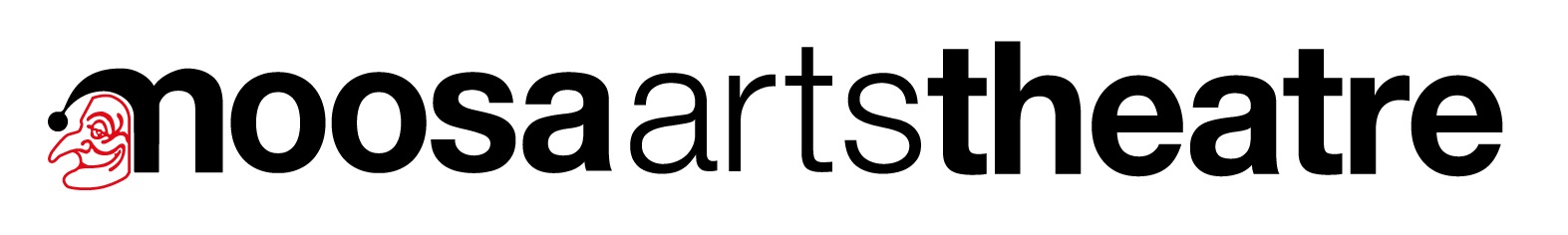 PRODUCTION PROPOSAL 2021ESTIMATED COSTSOther expenses that will be added to create the full budget if this production is accepted include: Advertising; logo design; flyer and poster design & printing; bar expenses; programme expenses; cleaning; and ticketing costs.Income will include: Ticket sales; program sales; raffle sales; bar sales; etc.ITEMCOST/NUMBERNumber of castNumber of CrewNumber of PerformancesEXPENSESRoyalties & scripts$Set$Props$Costumes$Lighting$Sound$Music$Photography$Any other fees/costs$Total Estimated Costs$